Flinders University Disability & Community Inclusion Research Network (FUDCI-RN)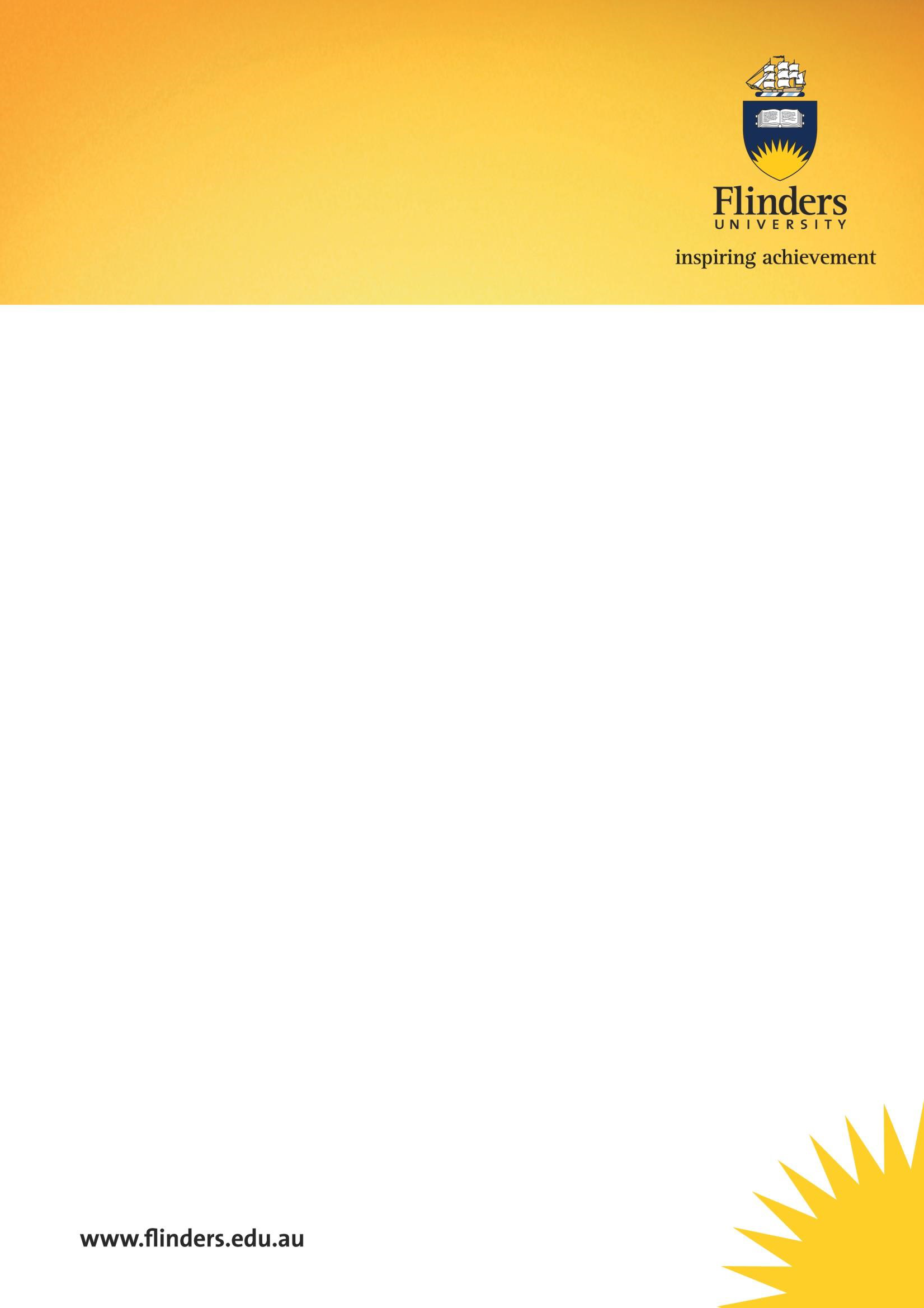 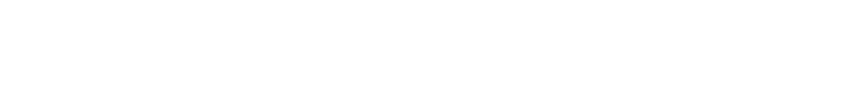 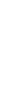 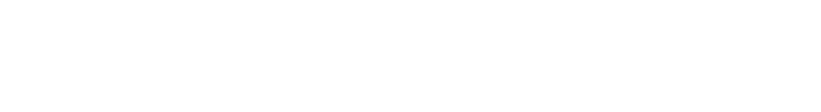 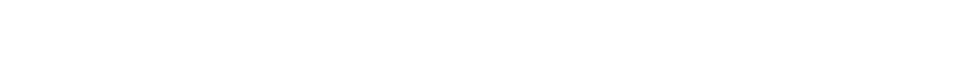 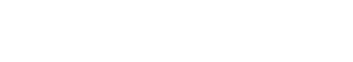 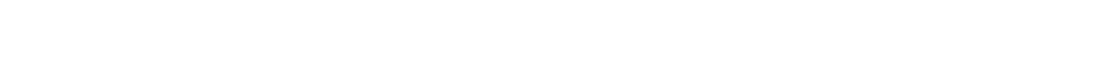 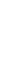 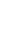 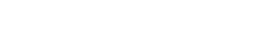 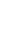 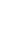 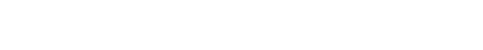 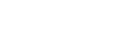 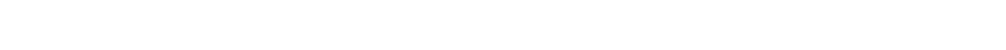 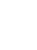 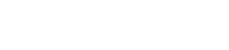 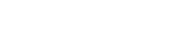 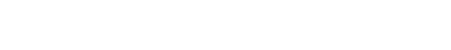 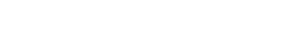 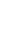 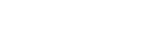 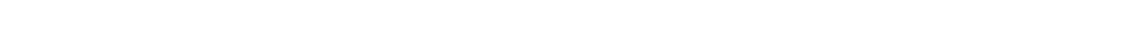 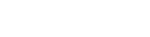 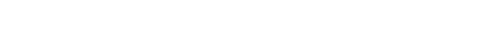 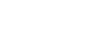 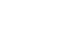 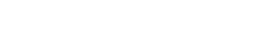 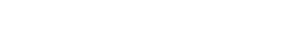 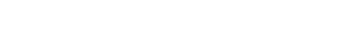 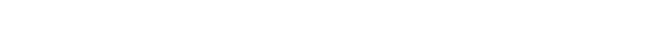 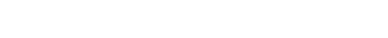 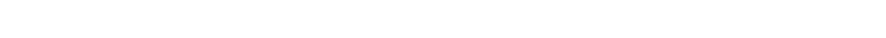 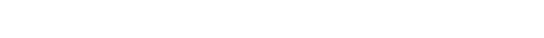 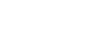 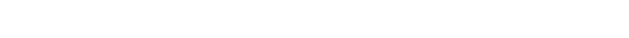 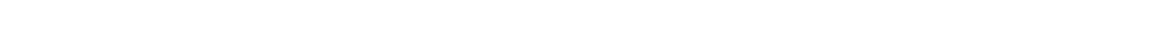 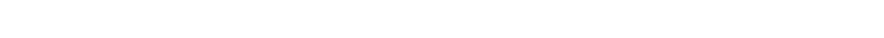 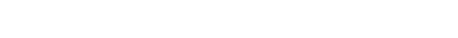 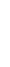 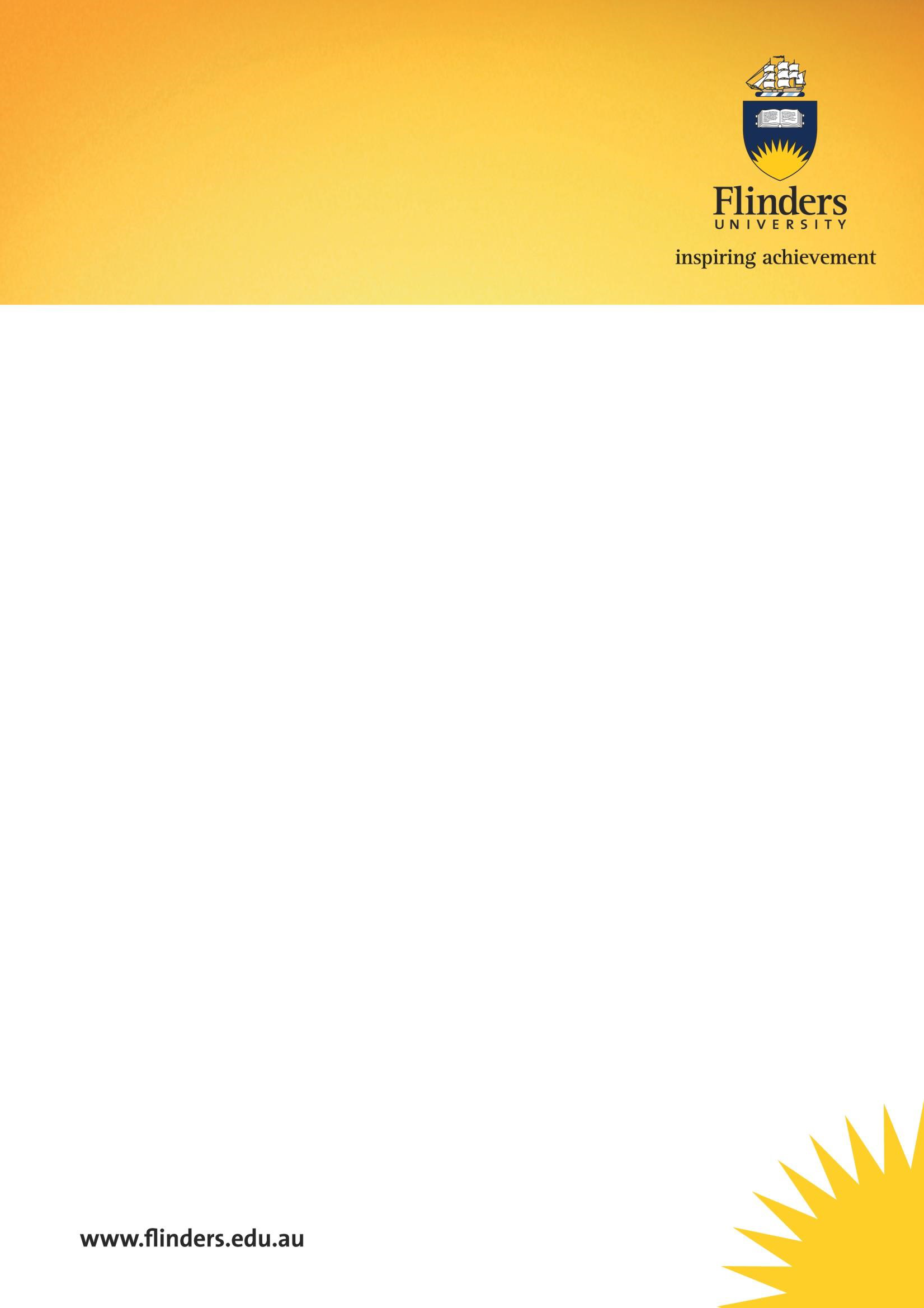 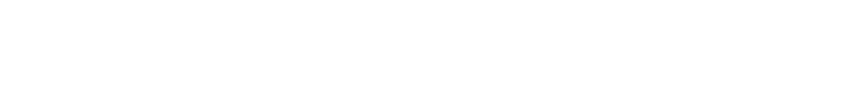 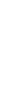 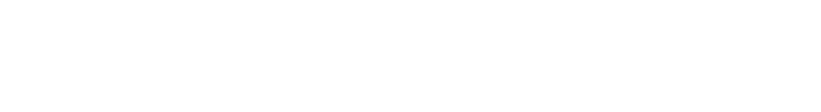 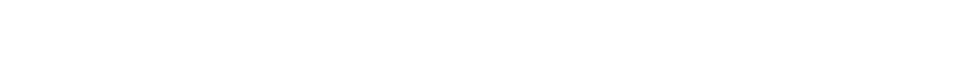 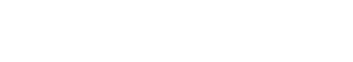 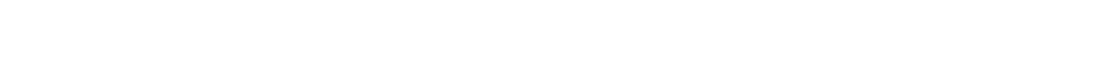 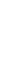 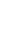 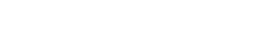 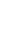 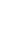 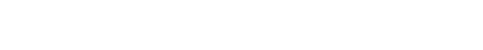 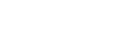 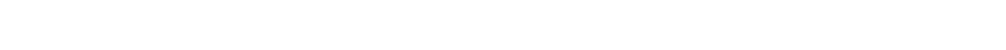 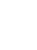 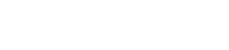 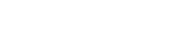 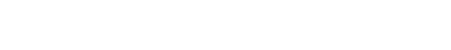 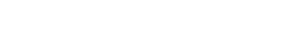 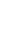 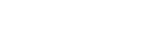 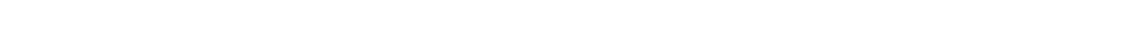 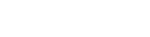 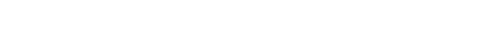 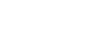 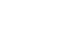 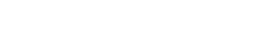 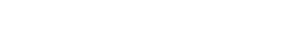 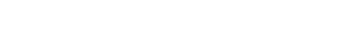 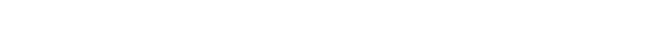 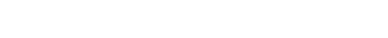 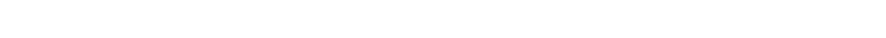 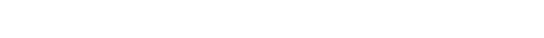 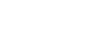 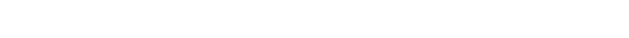 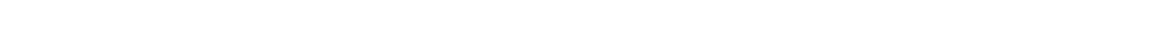 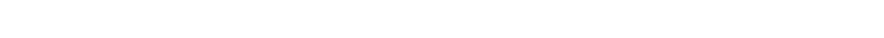 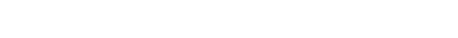 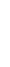 RESEARCH MONDAYMasters Proposal PresentationSamitha Samanmalee Gowinnage Dona Exploring outcomes of the SSAYiT transitioning program for youth with acquired brain injury or cognitive difficulties 9:30-10:30am Monday 21st May 2018 Room S407A, South Wing, Sturt CampusFor further information, please contact Dr Ruth Walker, Ph: 8201 7936